DEPARTMENT OF ENGLISH Faculty of Arts and Sciences University of Puerto Rico Mayagüez Campus PO Box 9000 Mayagüez, Puerto Rico 00681-9000 (787) 832-4040 – Ext. 3064 FAX: (787) 265-3847 DEPARTAMENTO DE INGLES Facultad de Artes y Ciencias Universidad de Puerto Rico Recinto Universitario de Mayagüez Apartado Postal 9000 Mayagüez, Puerto Rico 00681-9000 (787) 832-4040 – Ext. 3064 FAX: (787) 265-3847 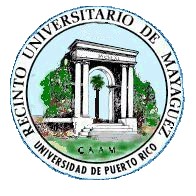 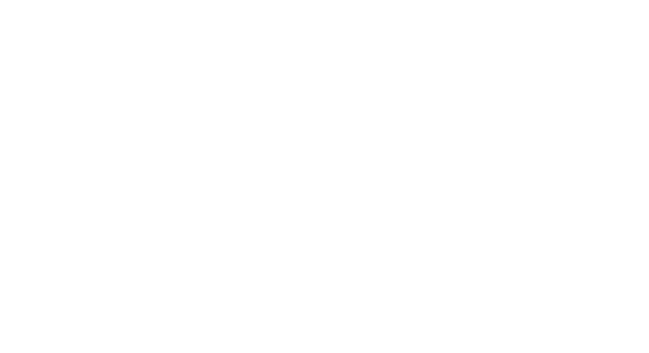 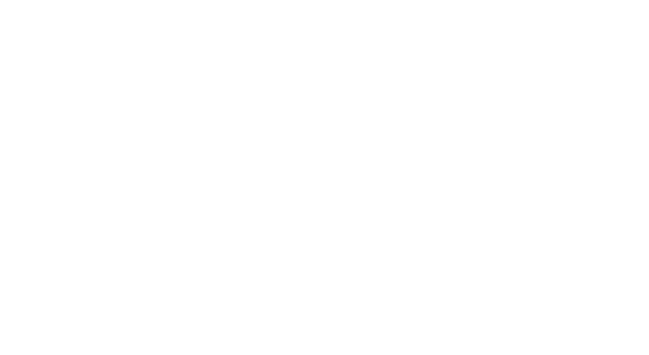 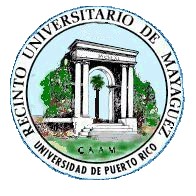 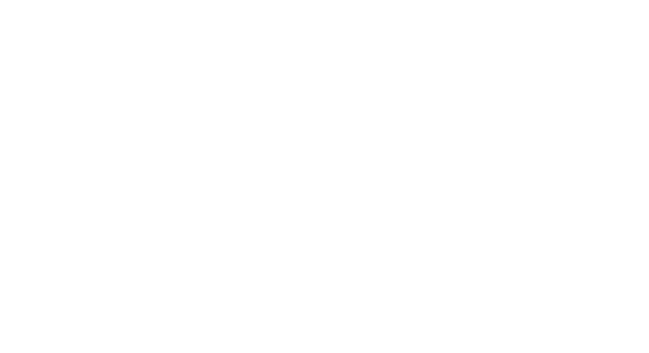 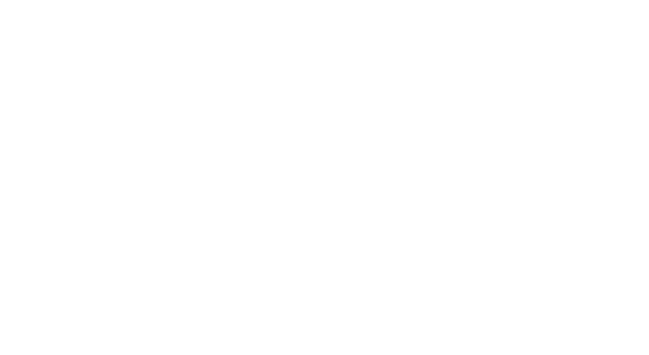 Curricular Sequence in TESOL Evaluation Form 1. Curricular Sequence Courses: 18 credits in the following domains. *These three courses are also required in order to earn an MAEE Student name:    ____________________________________ Graduation Date: _____________ Comments: Evaluated by: ________________________________________ 	Date: ___________________ Student Signature: ____________________________________ 	Date: ___________________ Curricular Sequence in TESOL Evaluation Form  					             page 2Admissions requirements Students interested in pursuing and applying for the Curricular Sequence in TESOL need to meet the following requirements: 1.1. Be admitted to the MAEE Graduate Program offered by the Department of English at the University of Puerto Rico in Mayaguez.   1.2. Officially apply to the Curricular Sequence in TESOL: “Solicitud de Ingreso a la Secuencia Curricular en TESOL”. 1.3. Apply within the first year in the MAEE Program. 1.4. The following course or its corresponding equivalent course is prerequisite for admission to the sequence: 	INGL 3225 	Introduction to Linguistics Requirements for sequence to be approved satisfactorily and registered in the student academic record 2.1. Approve all 18 credits in the sequence as specified in the course offerings for the curricular sequence in Section 5 of this proposal with a GPA of 3.00 or higher Student Profile  Students who apply for a Curricular Sequence in TESOL at the Master’s level are graduate students in an MAEE graduate program. Students who successfully complete the graduate program are prepared to begin or continue their careers as teachers of English to speakers of other languages at the K-12 and postsecondary level. Students will possess the pedagogical and content knowledge necessary to successfully teach English language learners.  Code Title Crds Domain INGL 6008 INGL 6016 INGL 6018 INGL 6028 INGL 6030 INGL 6040 INGL 5025 INGL 5010 Bilingualism and Language Contact (3) Topics in Sociolinguistics (3) Topics in Psycholinguistics (3) Psycholinguistics and the Reading Process (3) Theory and Practice of Composition (3) Practice in the Teaching of Composition (3) Topics in Linguistics  (3)  Perspectives on Teaching English as a Sec. Lang.  (3) 6 Language as a system (L) INGL 6020* Second Language Acquisition (3) 3 Instruction Lang. Acq. (I) INGL 6010* ESL Materials and Testing  (3) 3 Assessment (A) EING 6005* Foundations of English Education (3) 3 Culture (C) INGL 6996 UTD- University Teaching Development  (3) (Teaching practicum from an accredited institution or a one-year documented teaching experience in an ESL or EFL Context) 3 Professionalism (P) Course Title Crds Domain Grade Semester and Year Taken 